Уважаемые коллеги !Компания «МЕГАМИКС» в 2019 году проводит серию птицеводческих мероприятий на территории России и стран СНГ.Приглашаем Вас принять участиев семинаре «Проблемы отрасли и пути их решения», организованного совместно с КУП «АГРО-ИННОВАЦИИ», который состоится г. Чебоксары12 ноября 2019 г.Ведущие специалисты компании «МЕГАМИКС» поделятся актуальной информацией по вопросам кормления и содержания птицы, выступят с докладами, посвященными инновациям в технике и технологии выращивания птицы.Мероприятие пройдет в формате обмена опытом, а наши специалисты готовы будут ответить на все Ваши вопросы.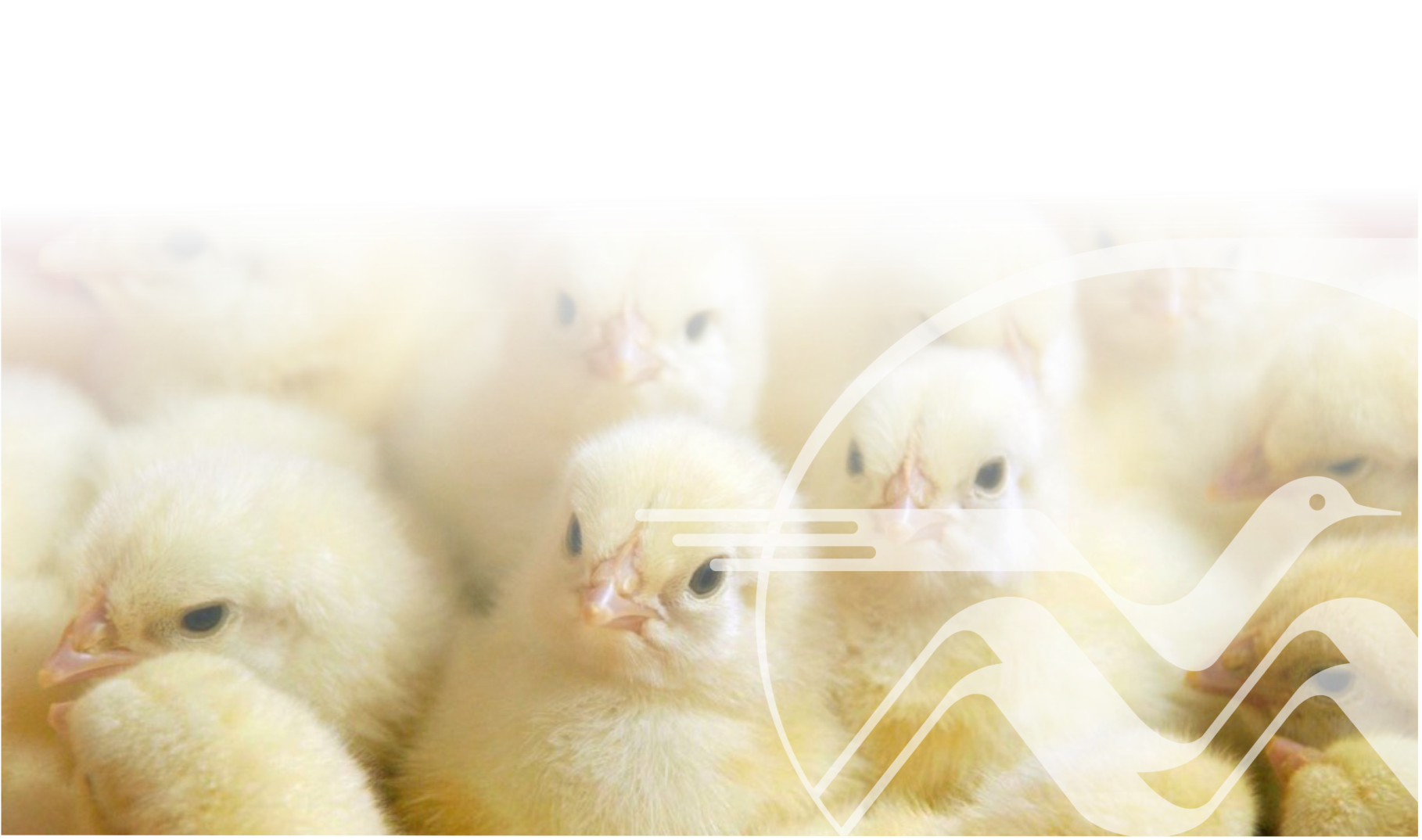 Будем искренне рады встрече с Вами!                                           СЕМИНАР ПО ПТИЦЕВОДСТВУ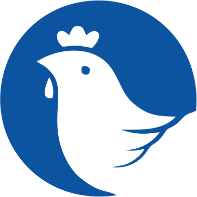 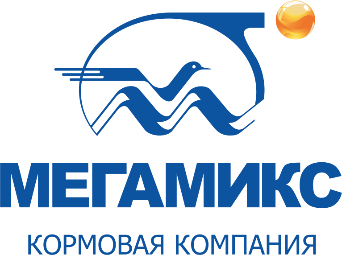 «Проблемы отрасли и пути их решения»ПРОГРАММА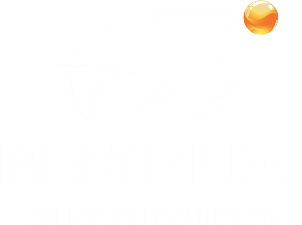    12 ноября 2019 г.Место проведения:                г. Чебоксары, ул. Гагарина, д. 34/2          Конгресс-отель «Россия»Конференц-зал «Саратов»www.agro-in.cap.ru                  Место проведения:   г. Чебоксары, ул. Гагарина, д. 34/2    Конгресс-отель «Россия»     Конференц-зал «Саратов»     12 ноября  2019 г.Место проведения:   г. Чебоксары, ул. Гагарина, д. 34/2    Конгресс-отель «Россия»     Конференц-зал «Саратов»     12 ноября  2019 г.Место проведения:   г. Чебоксары, ул. Гагарина, д. 34/2    Конгресс-отель «Россия»     Конференц-зал «Саратов»     12 ноября  2019 г.10.00 – 10.15Открытие семинара. Приветственное слово.Егорова Татьяна Петровна,  отдел животноводства и племенного дела, Министерство сельского хозяйства Чувашской Республики10.15 – 10.45«Экономическая эффективность современных методов мониторинга питательности сырья для производства комбикорма»Голосов Максим Николаевич, заместитель генерального директора по развитию технического сопровождения к.в.н. ООО «МегаМикс»г. Санкт-Петербург10.45 – 11.15«Иммунодепрессивные  болезни птиц »Землянов Евгений Васильевич, ведущей ветеринарный врач, к.с-х.н.  ООО «МегаМикс»  г. Волгоград11.15 – 11.40«Хороший старт – залог успеха»Кондратьев Олег Валентинович, главный технолог ООО « Агрохолдинг Юрма»г. Чебаксары11.40 – 12.00Кофе - паузаКофе - пауза12.00 -12.20«Ферментные препараты различных активностей и их роль в кормлении кур несушек».Иванов Сергей Михайлович, ,руководитель технологического отдела, к.б.н. , ООО «МегаМикс» г. Волгоград12.20 – 12.45«Пути увеличение инкубационного яйца»Немов Руслан  Николаевич , инженер – технолог ООО «МегаМикс»  г. Санкт - Петербург12.45 – 13.15«Практика снижения повреждений кожи в течении цикла откорма»Голосов Максим Николаевич, заместитель генерального директора по развитию технического сопровождения к.в.н. ООО «МегаМикс»г. Санкт-Петербург13.15 – 14.00                                                                         Обед                                                                         Обед14.00 – 14.25«Роль и значение микроклимата в птицеводческих помещенияхСемик Виталий Владимирович, специалист по микроклимату ООО «МегаМикс»     г. Москва14.25 – 14.50«20 часов и мгновение» аудит линий яйцесбора  (электронное яйцо).Землянов Евгений Васильевич, ведущей ветеринарный врач, к.с-х.н.  ООО «МегаМикс»  г. Волгоград14.50 – 15.15«Экономика бройлерного производства»Голосов Максим Николаевич, заместитель генерального директора по развитию технического сопровождения к.в.н. ООО «МегаМикс»г. Санкт-Петербург15.15 – 15.25Технологический процесс, производственные мощности и ассортиментная линейка         ККЗ «Алатырь»Поликарпов Дмитрий Владимирович, директор ОП ООО «Агрохолдинг  Юрма»   г. Алатырь15.25 – 15.50«Здоровье кишечника: Что не так?.Что можно сделать ?»Евсюков Максим Васильевич, главный ветеринарный врачООО « Агрохолдинг Юрма»г. Чебаксары15.50  – 16.00ПОДВЕДЕНИЕ ИТОГОВ ПОДВЕДЕНИЕ ИТОГОВ 